NB! TEKSTEN MÅ REDIGERES / GJENNOMGÅES OG TILPASSES AV DET LOKALE BIBLIOTEKET; DETTE ER ET FORSLAG. Til de ansatte i XXX___________ barnehage Og velkommen til bærenettbiblioteket Les for meg! Bærenettbiblioteket Les for meg! er et barnehagebibliotektilbud fra ditt lokale folkebibliotek / xxx bibliotek til barnehagene i kommunen.  Skriv gjerne mer om lokale tilbud og forhold. Konseptet er enkelt og greit; familier kan låne med seg et bærenett med høytlesingsbøker hjem fra barnehagen, og så leverer de den i barnehagen når de er ferdige med bøkene. Tanken er at det i en travel hverdag ikke alltid er så lett å komme seg på biblioteket for å låne bøker, og dette er en enkel måte å få bøker i hjemmet som egner seg til høytlesing, også for de som ikke har mange bøker hjemme fra før. PraktiskBarnehagen /avdelingen får levert 10 / X antall bærenett som er merket med nummerlapper fra 1-x.  Disse inneholder tre/X antall bøker hver. (Det er to/flere/X varianter av bøker å velge mellom, så det er mulig å låne med seg en ny pose når man har levert den første posen.) For eksempel: Pose 1-5 inneholder bøker som kan egne seg best for de større, og pose 6-10 egner seg for de minste.  Evt: På baksiden av nummerlappene står titlene på de tre / x antall  bøkene i tøyvesken. (hvis biblioteket gjør dette) Evt: Bøkene i posen er merket med Les for meg!-logoen, slik at bøkene skal være lette å kjenne og finne igjen hjemme. Utlån og innlevering registreres på de medfølgende plakatene som henges opp i garderoben. Maks lånetid på en pose er xx uker, men dette kan justeres etter erfaring og behov.Ha bærenettbiblioteket hengende på knagger/stativ  e.l i garderobene, eller et annet egnet sted de foresatte er innom daglig slik at det er lett tilgjengelig og enkelt å plukke med seg og levere. På baksiden av posene står det 10 gode grunner til å lese høyt for barnet. Opprinnelig er det Bibliotekbamsen i Øvre Eiker som står bak disse, og vi har vært så heldige å få lov til å bruke dem på posene. Vi tar kontakt (mot slutten av april) for å få en liten statusrapport, og for høre hvordan det har gått og se på om dere ønsker å fortsette, og kanskje få byttet ut bøkene.  Skrive noe om det videre samarbeidet? Har dere spørsmål eller tilbakemeldinger underveis er det bare å kontakte (sett inn kontaktinformasjon) Lykke til! Sett gjerne inn bibliotekets logo / signatur ol. Eks: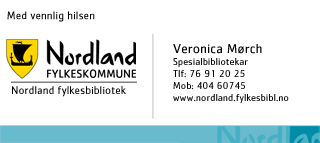 